Knastrets samfällighetsförening, Styrelsen	Org nr 716418-5717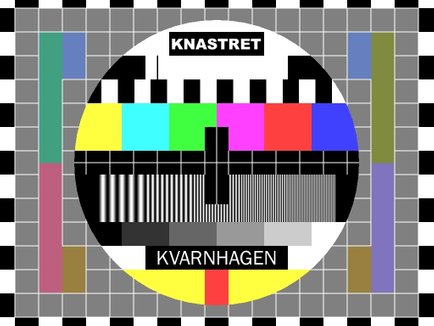 Tid:	2024-01-30 kl. 18:00		Plats: Enskiftesvägen 68ANärvarande:	Van Matti, Diana Hermez, Larissa Felin, Mattias Andersson (via telefon), 					Vanda Mannelin (ersättare till K Karimova), Tapani Humalisto, Lars Rosenblad (revisor)PUNKT 1	MÖTETS ÖPPNANDE	Ordföranden hälsade de närvarande välkomna och öppnade mötet.PUNKT 2	EKONOMI		Resultat för 2023 blev +64 TSEK. I budget för 2024 föreslås ingen avgift p g a det 			samlade överskottet, i kombination med låga kostnader.PUNKT 3 	ÖVRIGA FRÅGORNuvarande avtal med Tele2 diskuterades. Osäkert hur länge den nuvarande tekniska lösningen kan/kommer att underhållas. Medlemmarna uppmanas tänka efter hur man vill ha sina TV/IT-tjänster längre fram i tiden.Årsstämman blir tisdagen den 16 april 2024 på Albyvägen 36, Norsborg (Botkyrka båtklubb). Separat kallelse delas ut. Aktuell information kommer att finnas tillgängligt på hemsidan, förutom debiteringslängden (kan ses hos kassören).PUNKT 4 	NÄSTA MÖTE		Nästa möte blir konstituerande möte efter årsstämman.PUNKT 5	AVSLUTNING		Ordföranden tackade de närvarande och avslutade mötet.			Tapani Humalisto	Vid protokollet: Tapani Humalisto		Ordförande: Van Matti, justerat via e-mail	Justerat: Larissa Felin via e-mail